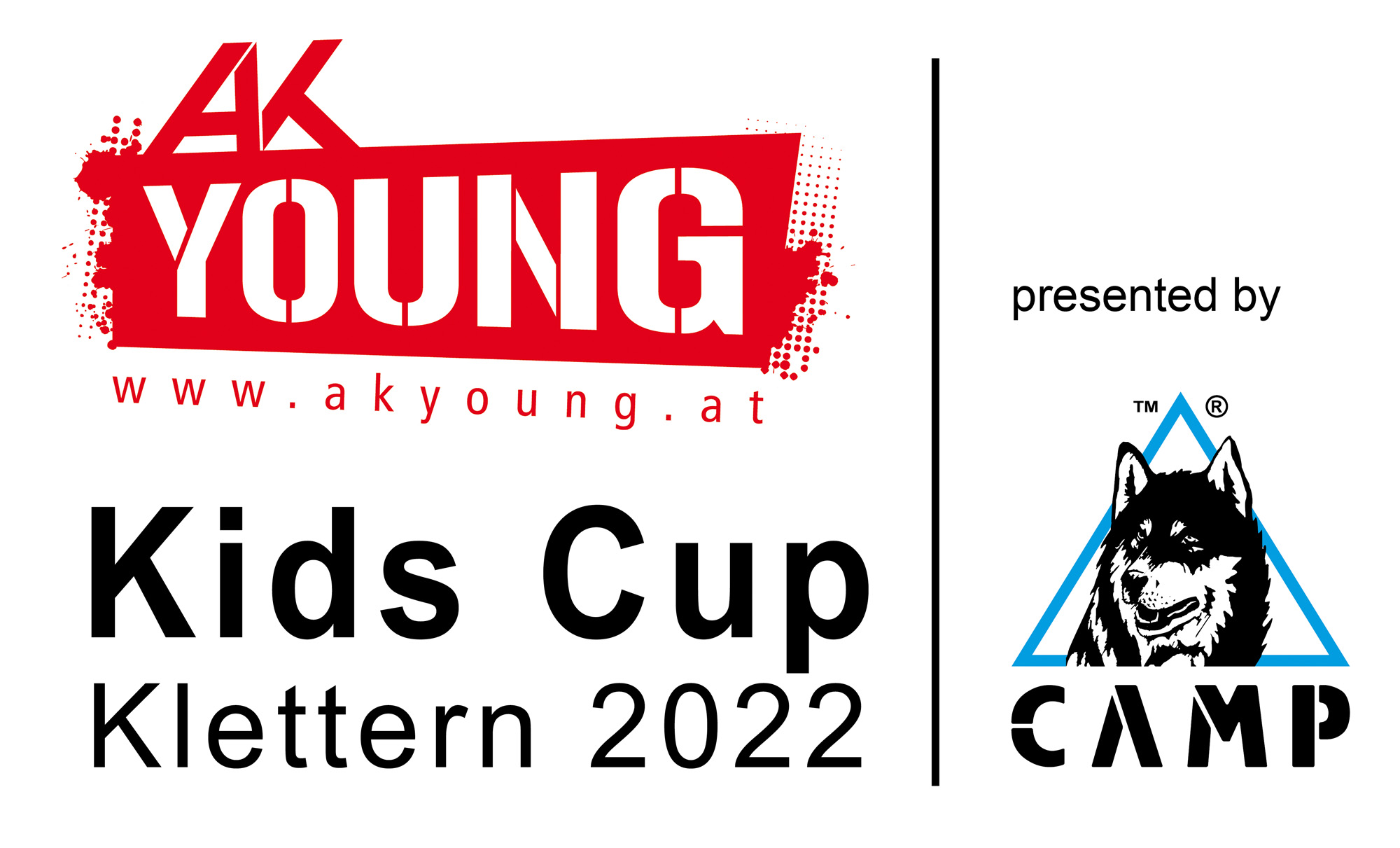 VERANSTALTER: 	xxxxxxx	Kletterverband NiederösterreichTERMIN:	xx. xx. 2022ORT: 	xxxxxxx	XxxxJURYPRÄSIDENT: 	Xxxxx AUSWERTUNG: 	Xxxxx ANMELDUNG:	bis xx.xx.2022 auf der Homepage des Kletterverband Niederösterreich
https://noe.austriaclimbing.com/wettkampfsport/ergebnisse-kalender.htmlNENNGELD: 	€ xx,–  zu bezahlen bei der RegistrierungNACHNENNUNG: 	€ xx,–  bei zu großer Teilnehmerzahl können Nachnennungen eventuell nicht mehr angenommen werden.KLASSENEINTEILUNG: 	Mini      U10	 Jg. 2013/2014/2015
Kinder   U12	 Jg. 2011/2012
Schüler  U14  Jg. 2009/2010KLETTERMODUS: 	TopropePROGRAMM: 	08:00 – 08:45 Uhr 	Registrierung
09:00 Uhr		Start des Bewerbes
ca. 11:30 Uhr	SiegerehrungHAFTUNG: 	Bei Unfällen wird vom Veranstalter keine Haftung übernommen.
Beim ersten Start muss eine Einverständniserklärung der Eltern abgegeben werden.Für Speis und Trank ist gesorgt. Viel Spaß beim Mitmachen wünschen euch die Veranstalter!Der Reinerlös dient zur Anschaffung neuer Kletterausrüstung.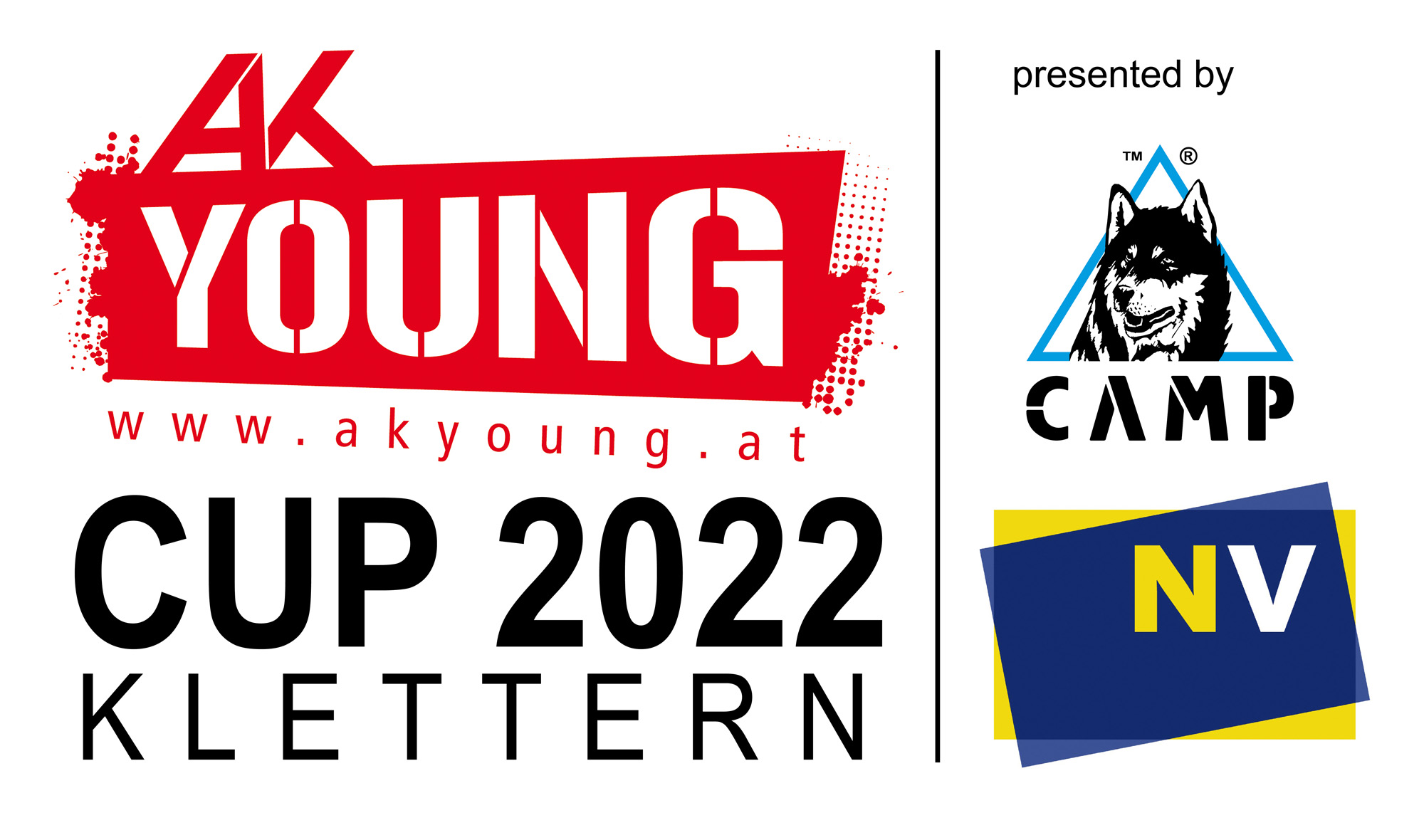 VERANSTALTER: 	xxxxxxx	Kletterverband NiederösterreichTERMIN:	xx. xx. 2022ORT: 	xxxxxxx	XxxxJURYPRÄSIDENT: 	Xxxxx AUSWERTUNG: 	Xxxxx ANMELDUNG:	bis xx.xx.2022 auf der Homepage des Kletterverbandes Niederösterreich
https://noe.austriaclimbing.com/wettkampfsport/ergebnisse-kalender.htmlNENNGELD: 	€ xx,–  zu bezahlen bei der RegistrierungNACHNENNUNG: 	€ xx,–  bei zu großer Teilnehmerzahl können Nachnennungen eventuell nicht mehr angenommen werden.KLASSENEINTEILUNG: 	Mini      U10	 Jg. 2013/42015
Kinder   U12	 Jg. 2011/2012
Schüler  U14  Jg. 2009/2010KLETTERMODUS: 	TopropePROGRAMM: 	08:00 – 08:45 Uhr 	Registrierung
09:00 Uhr		Start des Bewerbes
ca. 11:30 Uhr	SiegerehrungHAFTUNG: 	Bei Unfällen wird vom Veranstalter keine Haftung übernommen.
Beim ersten Start muss eine Einverständniserklärung der Eltern abgegeben werden.Für Speis und Trank ist gesorgt. Viel Spaß beim Mitmachen wünschen euch die Veranstalter!Der Reinerlös dient zur Anschaffung neuer Kletterausrüstung.EinverständniserklärungIch bin damit einverstanden, dass mein Sohn / meine Tochter an Wettbewerben des Kletterverbandes Niederösterreich im Kalenderjahr 2022 teilnimmt. Dazu zählen der AKyoung CUP und AKyoung Kids Cup, sowie die Landesmeisterschaften in Boulder, Lead, Speed und Combined.Datum 					Unterschrift Weiters nehme ich zur Kenntnis, dass während der Wettbewerbe des Kletterverbands Niederösterreich Fotos von den TeilnehmerInnen und insbesondere von der Siegerehrung gemacht werden. Diese werden gegebenenfalls für Presseaussendungen verwendet bzw. im Internet oder sozialen Medien (z.B. www.facebook.com oder www.instagram.com) veröffentlicht.Mit meiner Unterschrift stimme ich der Veröffentlichung von Fotos in oben genannten Medien zu.Datum 					Unterschrift